Автор: 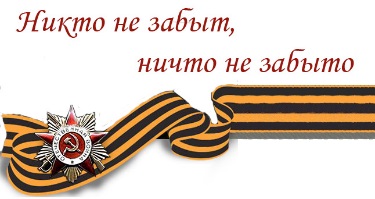 Страница Книги Памяти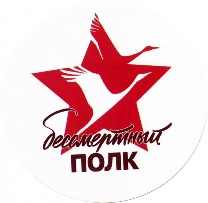 ФОТОВАШ РАССКАЗВАШ РАССКАЗ